Minutes – South East regional fostering leads meeting  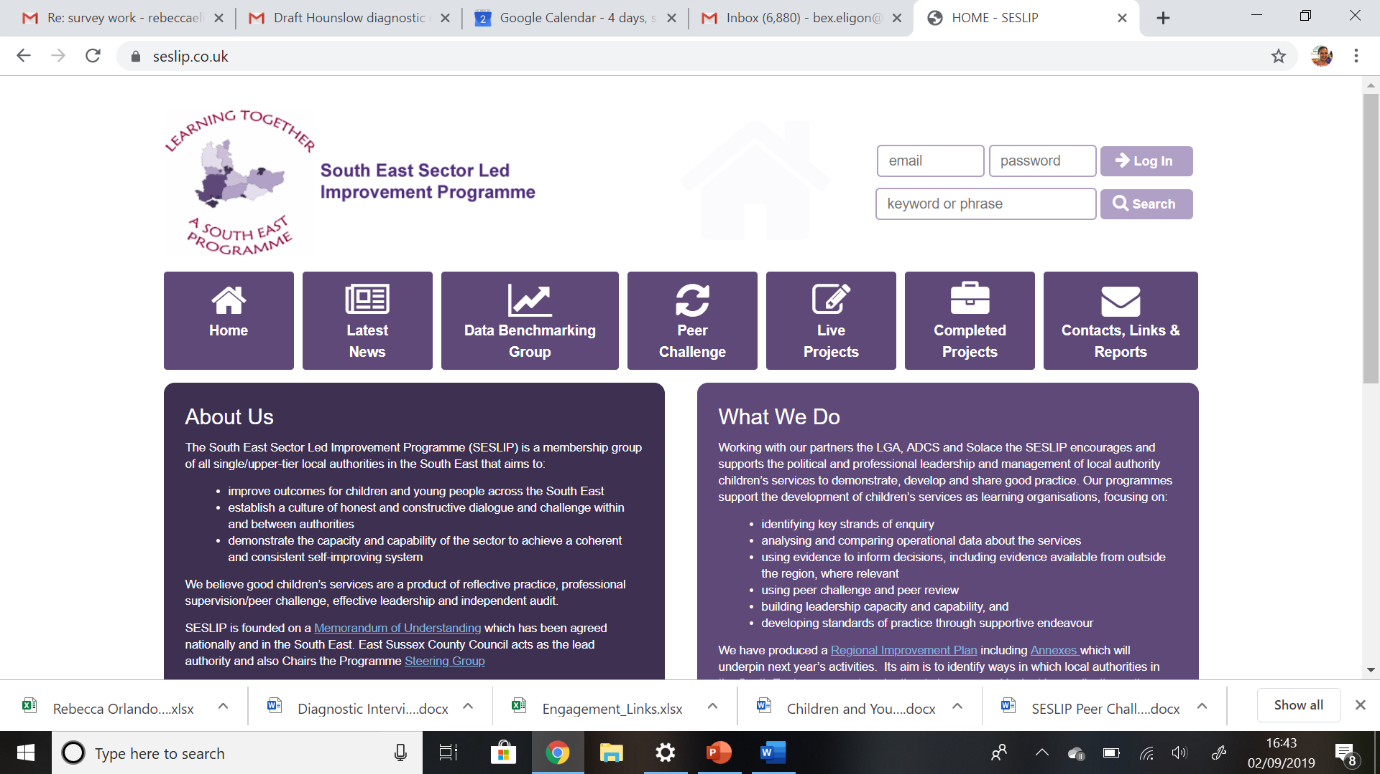 Chair: Deborah Glassbrook, Brighter Futures (Reading)Meeting details: July 19 via MS Teams 10.30-12 noon 
Attendees: Robert waymen (Hampshire), Jackie Clark (Portsmouth), Gemma Pavey (Brighton and Hove), Liz Shields (Bucks), Mark Vening (Kent), Hilary Sparling (Medway), Alistair Herbert (Data to insight),  Alastair Lee (data, East Sussex), Seamus Jennings (Reading), Nicola Anthony (Kent), Jo Conlon (Slough), Saima Arif (Slough), Rebecca Blunn (Hampshire) John Donnelly (Brighton and Hove), Sarah Smith (Hampshire), Natalie Bugeja (Windsor and Maidenhead),  Martin Smith (Southampton), Jackie Giles (Oxfordshire), Yemi Ukwenu (Slough), Carol Cammiss (outgoing chair, Wokingham DCS) LAs not represented: Bracknell Forest, East Sussex, Isle of Wight, Milton Keynes, Surrey, West Berks (supported by Rebecca Eligon, SESLIP)IntroductionsThe new incoming chair Deborah Glassbrook, DCS Brighter Futures (Reading) was introduced and is chairing this meeting. CC will join laterMinutes from JulyThe minutes from last meeting were agreed Placement demand modelling tool- foster placementsAlastair Lee and Alastair Herbert presented the placement demand modelling tool.  They explained that the data to insight project is funded this year and next year and is a free product for LAs. The product is created in excel so is accessible to all.  They have create a model using 5 years of 903 data  which looks at the rates of children as they move between placements, come in and go out of the care system. It uses these trends plus feedback from the LA to predict a future over the next few years, the lines either side in the charts that are created are error bands, so LAs can be clear about the relative accuracy of their predictions. For the tool to work best AL and AH explained that LAs need to apply local knowledge and insight. For example, you could say use 2017-21 to make the prediction, or you could change the data use the last year, or I could say go back to before 2 yars ago, if you felt these trends were most reliable in helping predict the future. (see screenshots below which use different historic years to make predictions about the future).  It is possible to generate multiple projections and then work through the ones that feels right. 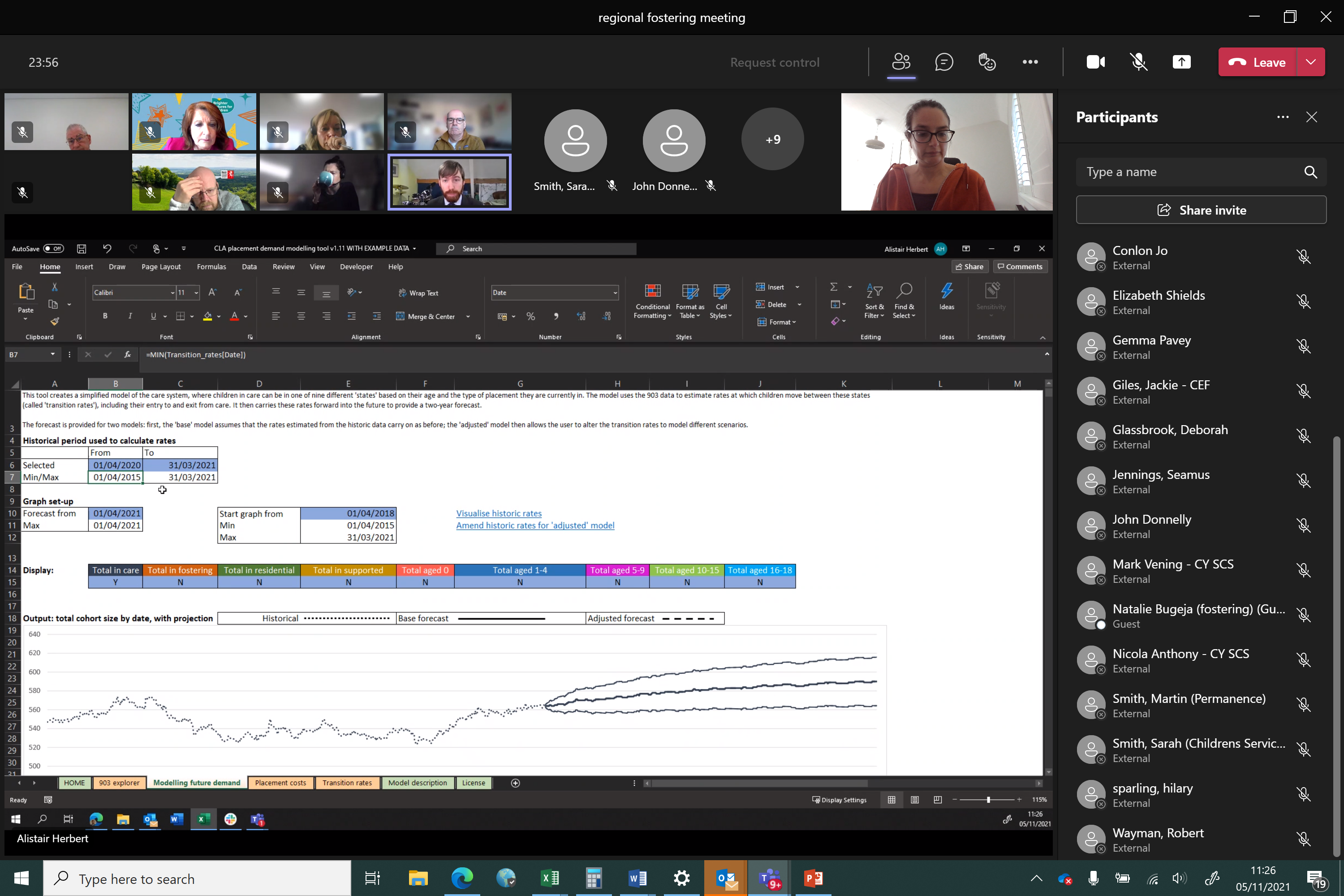 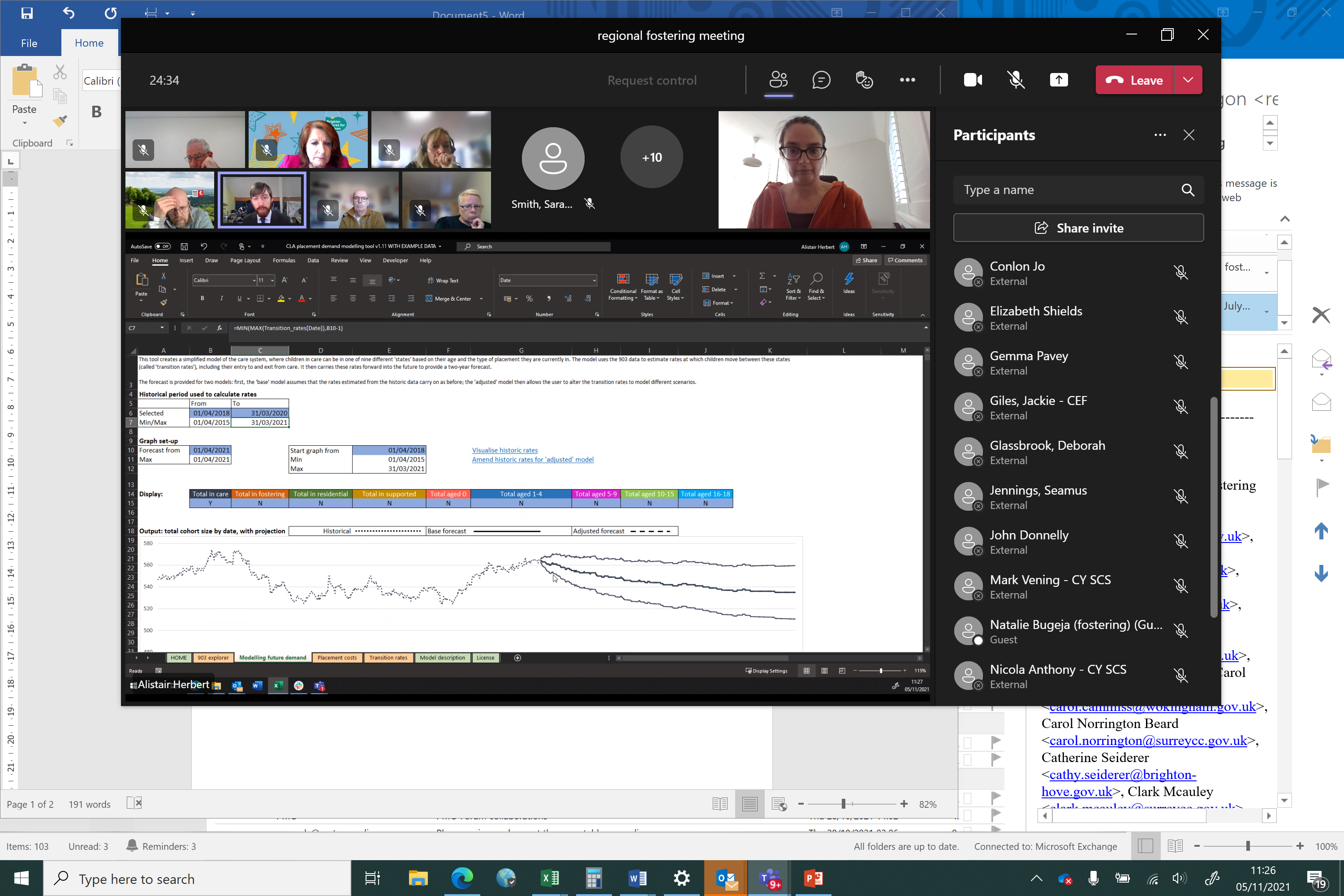 You can also look at different groups of children (i.e. by age for example). The screen shot below shows projections for 16-18year and 5-9 years.  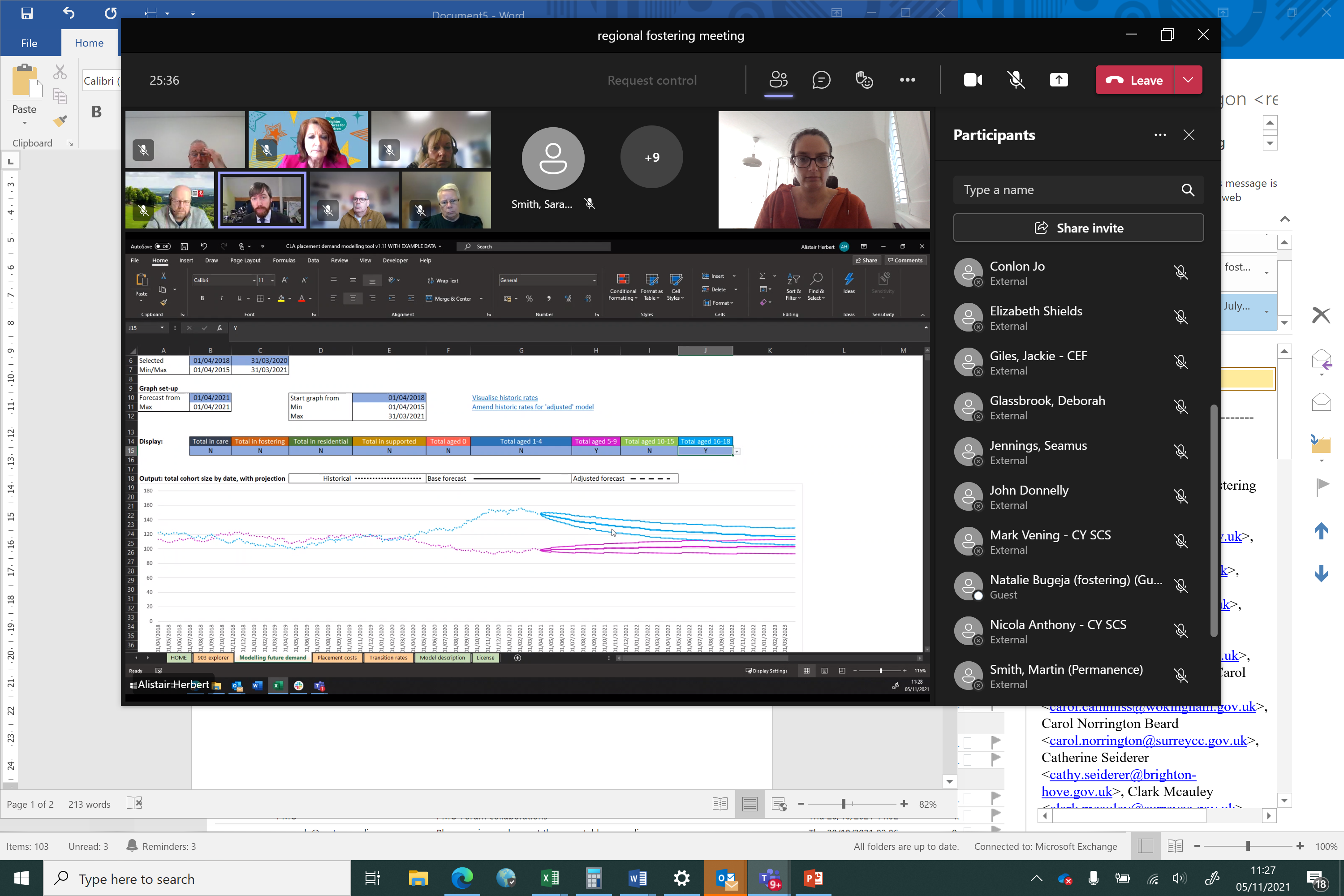 The model also allows LAs to change where you think the children will end up based on local intelligence (e.g. more 10-15s in residential)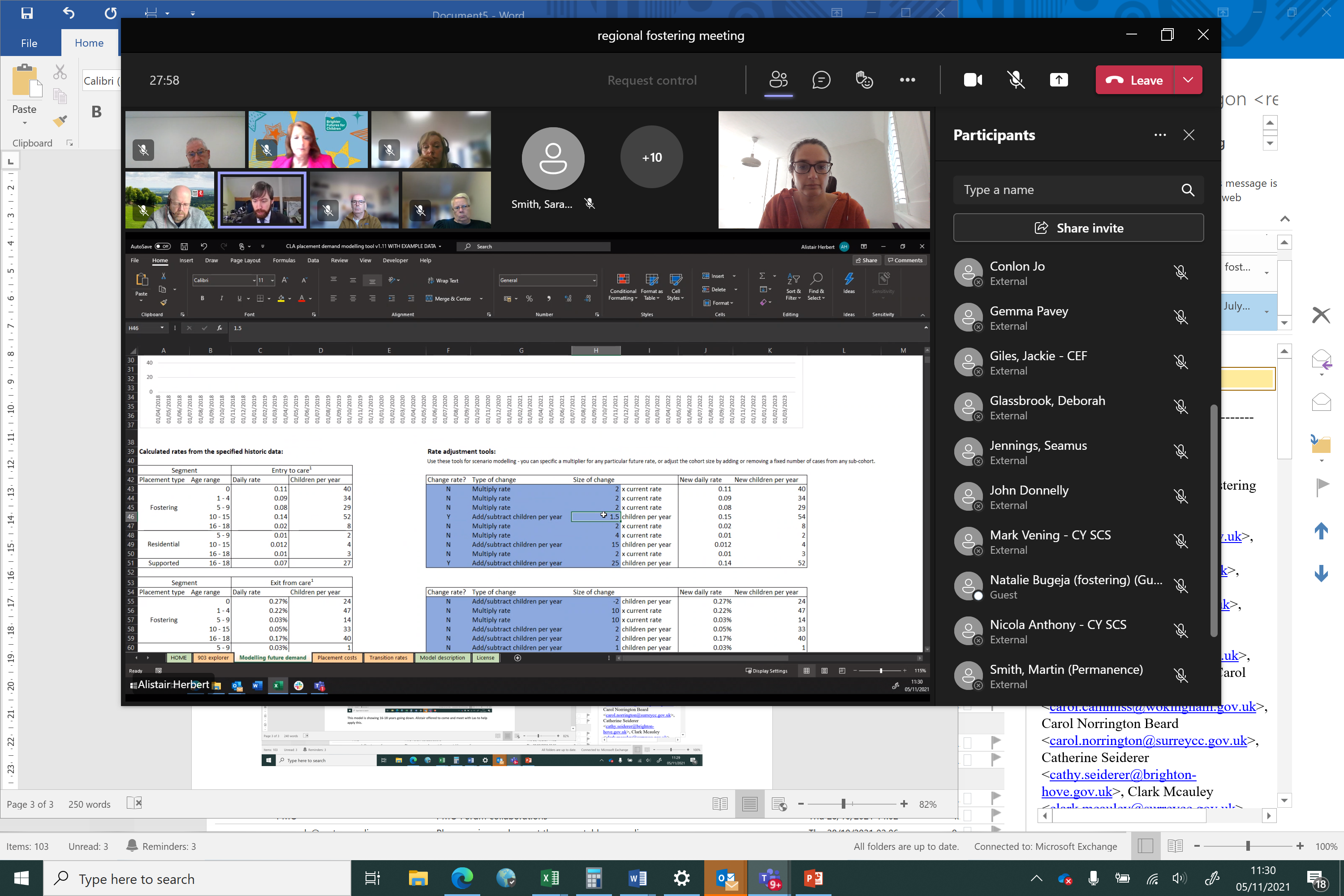 And to then use these figures to make cost projections for the future (see screenshot below). The tool does not distinguish between different types of placement for the demand modelling, but the cost predictions are based on different placement types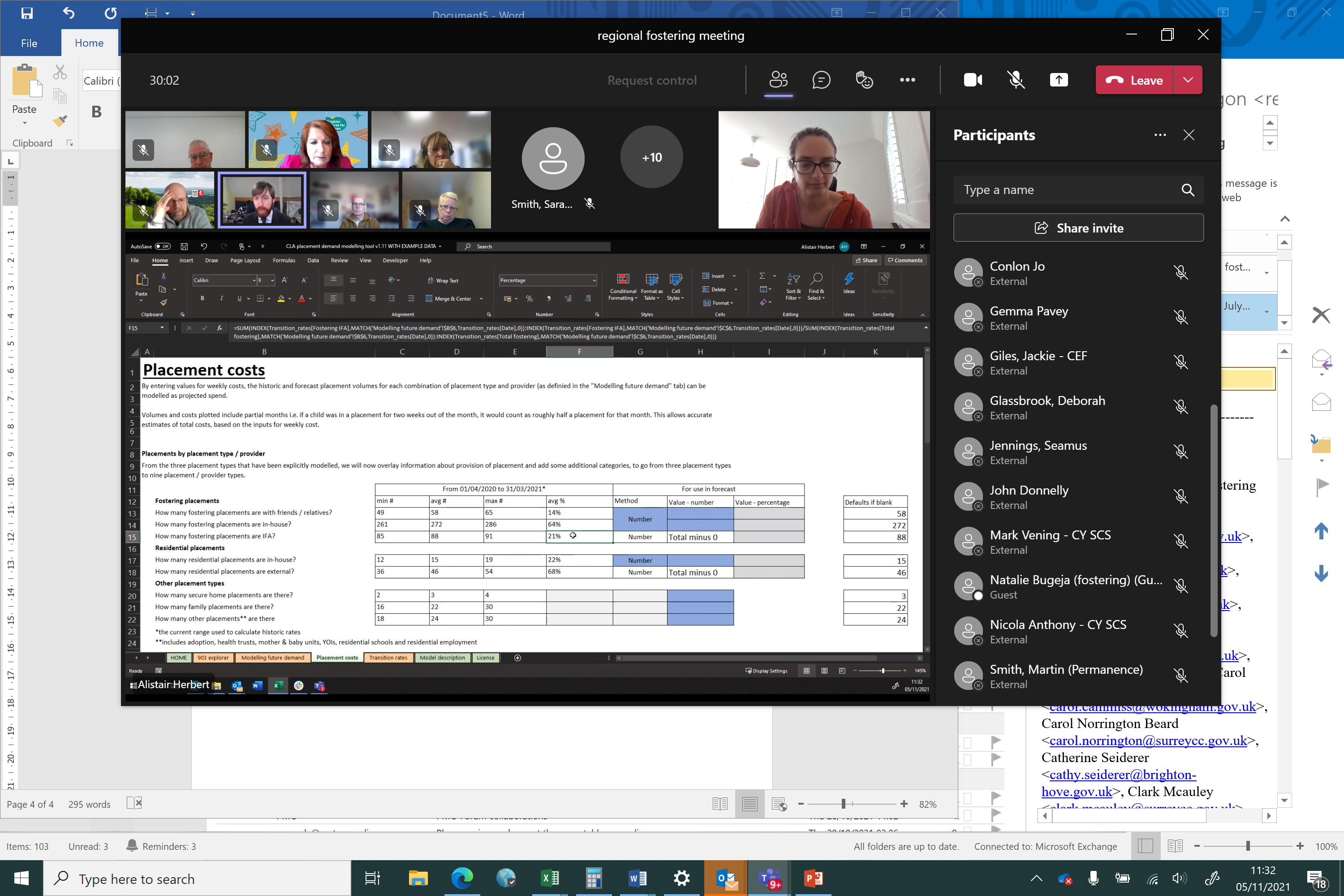 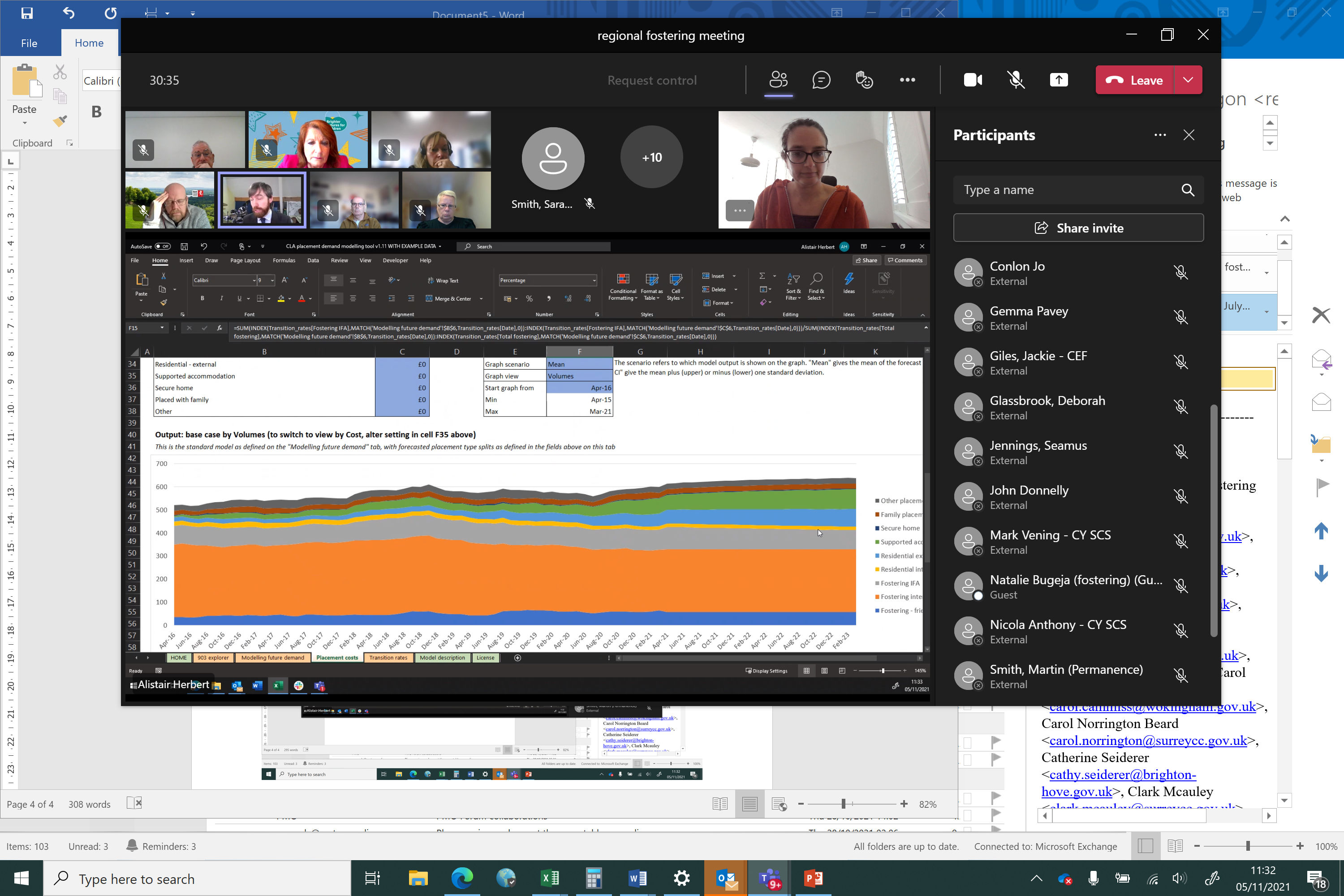 The placement tool is available here: Placement Modelling | Data to Insight and contact alistair.herbert@eastsussex.gov.uk  for supportColleagues thanked AL and AH for attending and will be in touch to try it out. ACTION All colleagues that use it give feedback.  Send a prompt at next meetingMystery shopping: Postponed. Reading postponed until January 2022Practice sharing:  Portsmouth, MockingbirdVicky Laybourne and Jackie Clark shared their experience of launching a Mockingbird programme in Portsmouth.  They launched in October 2020 with one constellation and launched another 2 in July 2021, and are looking to launch another two this year.  The Mockingbird approach is proving really positive, VL came on board in October to oversee the work.  Portsmouth’s reflections are that the formation of that first constellation is key.  The Mockingbird ethos is about providing a community of support around foster carer and children based on an extended family model. You need a balance of carers where not everyone is in massive need all the time, and not all children are the same ages or same need levels.  The hub carer is key and fundamental and is the person that holds together the community, and around them are 6-10 foster carers and up to 18 children. Hub home carer must have 2 beds available at all times to the constellation.What Portsmouth has learned is that diversity is important. Foster Carers with different skills, different ages, as you would have in an extended family.  Portsmouth chose our satellite carers carefully with the hub carers to decide who would be suitable and which children really needed the additional support and socialisation and meeting up with other young people in a similar situation.  Foster carers can feel quite isolated, their family might not understand the procedure, policies and the challenges of the children, to have peer support from someone else who totally understands and not just a social worker or their friends and family has proved transformational. That informal support has been amazing.  But it isn’t just about peer networks and feeling there is someone you can call. The practical support to Foster Carers with young people with complex needs, with sleepovers, tea visits, the other satellite carers will jump in to provide practical help. One Foster carer broke her shoulder, they all helped, not just the hub carer.  We had one YP that was really struggling, he moved on to another carer within the same constellation and he is now doing well, that could have easily escalated and not being to be placed with an in-house carer, and he regularly visits the hub carer, it is all open and the transition was smooth because he already had relationships with his new carer. Sometimes they go to the hub carer for tea, and it is an opportunity for all the children to build relationships.  For children to go to a friend for tea can be really important.  We quickly formed a second and third constellation; they are completely different. One of them is a connected persons constellation. Feedback from Fostering Network is that it is difficult to have a whole group of connected persons. So we are going to bring a couple.  Other learning is that you need wiggle room within a constellation to see if siblings for example can both be placed in the same constellation. Or carers can be added to a constellation.  Family time with birth families in the hub home has also been lovely outside of a contact centre with just the hub carer to support. Normalising contact and making it less of a statutory feeling thing. Another learning is to make sure that the hub home isn’t going in too quickly to rescue and remove children to the hub home. One of the hub carers is going into the foster carers to model and support and to build the skills of our foster carers. There are reflective sessions once a month with the constellations and with the hub home carers. For example, at the last one, one carer could offload about her YP who stole a watch, and others could gie her support and advice. Also, these group sessions give us a space to bring CAMHS, therapeutic, trauma-informed models of training, happiness and resilience training. Learning opportunities are really good and being able to learn especially among carers who weren’t interested in training, or formal classes has been really good.  Beforehand, carers were sceptical, but they’ve been engaged and informed and some more are now coming forward. It has been good for recruitment and retention. To publicise it, we did some Q&A sessions with the hub home carer. We recruited the hub home carer with an expression of interest, they need to be on call, and get a weekend off a month. They could be called up to 11pm.  We had a JD and interview process and asked for experienced foster carers. They need to be approachable, skilled, empathetic and able to meet lots of different children’s needs. We tried to keep it geographically close – not more than 3 miles away, which is possible in a city like Portsmouth. Action Reading to share next time.  NB: Need volunteer for April (Wokingham, Surrey, Kent, Milton Keynes, West Sussex, Medway)Update DfE funding bids: Mockingbird and Inside outRE provided an update on the Mockingbird and Inside out projects.  Since the last meeting decisions have been taken on the 3 projects that were put forward by the group.  Two were approved as proposals to the DfE by the SESLIP DCSs and both have secured funding, Deborah Glassbrook as chair of the regional fostering group will act as DCS sponsor of both projects and oversight will be managed through the quarterly regional meeting in Jan, April and July 2022. The successful projects are Inside Out with 11 participating authorities out of 19: Bracknell Forest, Buckinghamshire, Kent, Surrey, Windsor and Maidenhead, Milton Keynes, West Sussex, Wokingham, Reading, Brighton and Hove and HampshireAnd Mockingbird with 12 participating LAs (4 are existing trailblazer LAs (Slough, Surrey, Portsmouth and Oxfordshire) and 8 will be setting up their first Mockingbird constellations- Bucks, Southampton, West Berks, West Sussex, Wokingham, Reading/Brighter Futures, Bracknell Forest, Medway))  The full bids are available here: https://seslip.co.uk/download-file/1119 Update on regional websiteAlthough there was some interest from the group in creating a regional marketing and recruitment website this was not fully developed into a bid to the DfE (mainly because it did not easily fit into any of the criteria the DfE was funding).However, if the group want to pursue this idea Richard Tyndall (programme manager for SESLIP) has suggested we could put a bid direct to SESLIP to fund this.  Rebecca could provide some support, but there would need to be a group of LAs wiling to form a project  team to create content, appoint designer (could be an internal LA team) and oversee development, as well as create a process to ensure the site remained up to date.Action: any interested LAs to contact RebeccaUpdate on Mockingbird:The first multi-LA project meeting was held on Tuesday October 5. Fostering Network is now in touch directly with all participating LAs to complete a self assessment (Foundation review document). Monthly learning sessions are in the diary up until April 2021. This project is being supported by Rebecca EligonUpdate on Inside outThe Inside Out multi-LA project group met for the first time on Tuesday November 2 2021. The group agreed to devolve the £13k per LA allocated for therapeutic and other interventions to the individual LAs to use.  A project manager is being appointed by Wokingham who will be responsible for developing the evaluation framework, business case and referral mechanism as well as monthly learning sessionsEach LA needs to provide a named lead (who will act as a key point of contact for the project manger) and a list of potential therapeutic providers, or individual therapists who may be able to provide capacity to this project.  Both DfE funded projects are on track with no major risks to escalate. Standing itemsIssues for Chair to escalate to DCS colleagues and response to issues escalated last time:No issues identified Ideas or projects for future considerationNo ideas/projects identifiedNext meeting – January 2022 proposed agendaCumulative analysis of mystery shopping.  Mystery shopping wave 5 (Reading)Stocktake and priority setting. What are the key issues facing us as a region? Create set of terms of reference. AOBAll noted and agreed to share the Special guardianship conference coming up at the end of the monthAction log: This action log was updated on January 20 2022. Shaded lines, actions are completeActionResponsibleDate issuedStatus5Rebecca to draft Terms of reference and regional priorities for consideration at next meetingREOct 2021Closed4Any LAs interested in forming project team to develop regional recruitment website contact RebeccaAllOct 2021Open3Reading to share practice and mystery shopping at January meetingSJOct 2021Closed2All to contact Alistair Herbert to arrange support with using the fostering projection toolAllOct 2021Open 1All to publicise regional online SG conferenceAllOct 2021Closed